Teacher Person Specification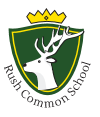 December 2020A- ApplicationR- ReferenceAP – Assessment Process (including interview)Essential Criteria -candidates will only beshortlisted if they meet allthese criteriaHow identifiedDesirable CriteriaHow identifiedQualificationsQualified Teacher statusAOther educational/professional qualifications/evidence of professional developmentADegree/PCGE or equivalent qualificationsAOther educational/professional qualifications/evidence of professional developmentANon-educational qualifications e.g. sport, music, first aidAKnowledge and ExperienceExperience of teaching in EYFSA, APAwareness of the additional opportunities and challenges of Academy statusA, APKnowledge and ExperienceSecure knowledge of the Early Years Curriculum  A, AP, RExperience in more than one school AKnowledge and ExperienceKnowledge of a range of teaching and learning strategies for all groups of pupils, including children with Special Educational Needs, children who receive Pupil Premium funding and more able pupilsAExperience of successfully preparing children for statutory assessmentsAKnowledge and ExperienceProven ability to plan and teach effectively using a range of strategiesA APKnowledge of pupil tracking and target settingAKnowledge and ExperienceExcellent knowledge of assessment for learning strategiesA, AP, RExperience across the Primary age rangeAProfessional SkillsExcellent teacherA, AP, RUnderstanding of strategies to develop links with the local/national communityAAbility to work co-operatively as a member of a teamA, AP, RUnderstanding of relevant policies/code of practice and awareness of current legislation, e.g. SEND Code of Practice. A, APConfident in using a wide range of ICT to support learning.A, AP, RExperience of Forest SchoolA, APWillingness to be involved in extra-curricular activitiesA, AP, RProfessional Ethos and CommitmentHigh expectations for self and others and a strong commitment to raising achievementsA, APCommitment to promote partnerships with parents/carers and the wider communityAHigh expectations of pupil behaviour and strategies to meet the personalised learning and emotional needs of every childA, APPersonal qualitiesApproachable and excellent interpersonal skillsAP, R, APersonal qualitiesReflective of own practice and performanceAP, R, AHigh standards of presentationAP, RAbility to promote and develop positive relationships within and beyond the schoolA, AP, RAbility to set and work to deadlinesA, AP, RResilient.  Having the ability to remain positive and retain your sense of humour!A, AP, RProven track record of achieving targets – tenaciously ensuring projects are seen through to completionA, AP, RAbility to innovate and think strategicallyA, AP, RFlexible and adaptableA, R, APPositive ‘can do’ philosophy, with a passion for teaching and learning